		UNIVERSIDAD NACIONAL 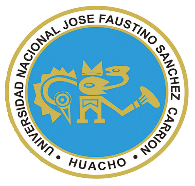 “JOSÉ FAUSTINO SÁNCHEZ CARRIÓN”VICERRECTORADO ACADÉMICOMODELO DE SYLLABUS PARA CLASES VIRTUALES EN LA UNJFSCFACULTAD DE INGENIERÍA PESQUERAESCUELA PROFESIONAL DE INGENIERÍA ACUÍCOLADATOS GENERALESSUMILLA La asignatura corresponde al bloque de Formación Básica _ Área de Matemáticas y Física, siendo de carácter teórico-práctico. Se propone desarrollar en el alumno, competencias que le permitirán explicar las figuras geométricas mediante técnicas básicas del análisis matemático y del álgebra en un determinado sistema de coordenadas. Para ejecutar múltiples aplicaciones más allá de las matemáticas y la ingeniería, y usarlo en la planeación de estrategias y logística en la toma de decisiones. Competencias que coadyuvarán al logro del Perfil Profesional formulado en la Carrera Profesional de Ingeniero Acuícola. El curso está planteado para un total de diecisiete semanas, en las cuales se desarrollan cuatro unidades didácticas, con 28 sesiones teórico-prácticas, que introducen al estudiante desde el punto de vista de la geometría analítica y algebra lineal a la tecnología acuícola. CAPACIDADES AL FINALIZAR EL CURSOINDICADORES DE CAPACIDADES AL FINALIZAR EL CURSO	DESARROLLO DE LAS UNIDADES DIDÁCTICAS:MATERIALES EDUCATIVOS Y OTROS RECURSOS DIDÁCTICOSSe utilizarán todos los materiales y recursos requeridos de acuerdo a la naturaleza de los temas programados. Básicamente serán:MEDIOS Y PLATAFORMAS VIRTUALESCasos prácticosPizarra interactivaGoogle MeetRepositorios de datosMEDIOS INFORMATICOS:ComputadoraTabletCelularesInternet.EVALUACIÓN:La Evaluación es inherente al proceso de enseñanza aprendizaje y será continua y permanente. Los criterios de evaluación son de conocimiento, de desempeño y de producto.Evidencias de Conocimiento.La Evaluación será a través de pruebas escritas y orales para el análisis y autoevaluación. En cuanto al primer caso, medir la competencia a nivel interpretativo, argumentativo y propositivo, para ello debemos ver como identifica (describe, ejemplifica, relaciona, reconoce, explica, etc.); y la forma en que argumenta (plantea una afirmación, describe las refutaciones en contra de dicha afirmación, expone sus argumentos contra las refutaciones y llega a conclusiones) y la forma en que propone a través de establecer estrategias, valoraciones, generalizaciones, formulación de hipótesis, respuesta a situaciones, etc.En cuanto a la autoevaluación permite que el estudiante reconozca sus debilidades y fortalezas para corregir o mejorar.Las evaluaciones de este nivel serán de respuestas simples y otras con preguntas abiertas para su argumentación.Evidencia de Desempeño.Esta evidencia pone en acción recursos cognitivos, recursos procedimentales y recursos afectivos; todo ello en una integración que evidencia un saber hacer reflexivo; en tanto, se puede verbalizar lo que se hace, fundamentar teóricamente la práctica y evidenciar un pensamiento estratégico, dado en la observación en torno a cómo se actúa en situaciones impredecibles.La evaluación de desempeño se evalúa ponderando como el estudiante se hace investigador aplicando los procedimientos y técnicas en el desarrollo de las clases a través de su asistencia y participación asertiva.Evidencia de Producto.Están implicadas en las finalidades de la competencia, por tanto, no es simplemente la entrega del producto, sino que tiene que ver con el campo de acción y los requerimientos del contexto de aplicación.La evaluación de producto de evidencia en la entrega oportuna de sus trabajos parciales y el trabajo final.Además, se tendrá en cuenta la asistencia como componente del desempeño, el 30% de inasistencia inhabilita el derecho a la evaluación.Siendo el promedio final (PF), el promedio simple de los promedios ponderados de cada módulo (PM1, PM2, PM3, PM4) BIBLIOGRAFÍAFuentes Documentaleskolman Bernard (2005) Algebra Lineal con aplicaciones: Separatas. MéxicoGrossman & Stanley I. (2009) Algebra Lineal: Guías de estudiantes. MéxicoSolar González, Eduardo (2006) Apuntes de álgebra lineal.-- 3a. Ed.-- México : Limusa, 2006.Fuentes BibliográficasLipschutz Saymour (2002), Algebra Lineal. Edit. Mc. Graw-Hill. MéxicoMoisés Lázaro Carrión (2009). Algebra. Edit. Moshera. Lima-Perú	        	          Fuentes HemerográficasGrossman & Stanley I. (2009) Algebra Lineal. Edit Mc. Graw – Hill. MéxicoMoisés Lázaro Carrión (2009). Algebra. Edit. Moshera. Lima-PerúFuentes Electrónicaswww.ciencias.uis.edu.cowww.cms.dm.uba.arwww.nickpgill.github.iowww.es.wikipedia.org/wiki/%C3%81lgebra_lineal#Vectores_en_Rn www.youtube.com/watch?v=v97BVW5yR3Mwww.uam.es/personal_pdi/economicas/portega/web-algebra/Contenidos.htm Huacho 3 de junio de 2020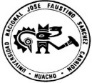 Línea de CarreraFormación BásicaSemestre Académico2020 - ICódigo del CursoIAO 1151 Créditos4Horas Semanales Hrs. Totales: 6        Teóricas 2hrs   Practicas 4hrsCiclo2SecciónAApellidos y Nombres del DocenteMo. Alex Fidel Torres CalderónCorreo Institucionalatorresc@unjfsc.edu.peN° De Celular986172096CAPACIDAD DE LA UNIDAD DIDÁCTICANOMBRE DE LA UNIDAD DIDÁCTICASEMANASUNIDAD IAnte situaciones problemáticas resuelve un arreglo ordenado y sistemático siguiendo los conceptos y principios de las matrices o determinantes.MATRICES Y SISTEMAS DE ECUACIONES1-4UNIDADIIInterpreta, formula, resuelve problemas de la realidad utilizando los conocimientos vertidos sobre los vectores, manifestando flexibilidad en ella así como perseverancia en su desarrollo personalVECTORES EN EL PLANO5-8UNIDADIIIInterpreta, formula resuelve problemas de la realidad utilizando los conceptos de rectas en el plano, tanto en un concepto particular como general.LA RECTA Y SUS APLICACIONES9-12UNIDADIVDefine y explica los conceptos básicos de la geometría analítica y de superficies mediante un manejo científico valorando su aplicación a situaciones reales de su especialidad.GEOMETRÍA ANALÍTICA 13-16N°INDICADORES DE CAPACIDAD AL FINALIZAR EL CURSO1Aplica diversas propiedades de matrices en la solución de problema.2Compara diferentes propiedades utilizadas para el cálculo de una matriz.3Construye matrices y encuentra la inversa de una matriz.4Encuentra el determinante de una matriz usando métodos o propiedades5Resuelve problemas que involucran Sistemas de Ecuaciones Lineales. 6Aplica los Sistemas de Ecuaciones Lineales en problemas de Programación Lineal7Resuelve problemas usando vectores8Calcula el área del paralelogramo y del triángulo aplicando producto escalar.9Determina la Independencia y Dependencia Lineal de vectores10Resuelve problemas usando los conceptos básicos de geometría analítica11Reconoce las ecuaciones de la recta y sus componentes.12Aplica los conceptos de la Recta en situaciones problemáticas del contexto real.13Realiza con exactitud rotaciones y traslaciones en el plano cartesiano.14Construye con precisión las gráficas de Circunferencias y Elipses.15Construye con precisión las gráficas de Parábolas e Hipérbolas.16Resuelve satisfactoriamente ecuaciones de segundo grado en dos variablesUNIDAD DIDÁCTICA I:CAPACIDAD DE LA UNIDAD DIDÁCTICA I: Ante situaciones problemáticas resuelve un arreglo ordenado y sistemático siguiendo los conceptos y principios de las matrices o determinantes.CAPACIDAD DE LA UNIDAD DIDÁCTICA I: Ante situaciones problemáticas resuelve un arreglo ordenado y sistemático siguiendo los conceptos y principios de las matrices o determinantes.CAPACIDAD DE LA UNIDAD DIDÁCTICA I: Ante situaciones problemáticas resuelve un arreglo ordenado y sistemático siguiendo los conceptos y principios de las matrices o determinantes.CAPACIDAD DE LA UNIDAD DIDÁCTICA I: Ante situaciones problemáticas resuelve un arreglo ordenado y sistemático siguiendo los conceptos y principios de las matrices o determinantes.CAPACIDAD DE LA UNIDAD DIDÁCTICA I: Ante situaciones problemáticas resuelve un arreglo ordenado y sistemático siguiendo los conceptos y principios de las matrices o determinantes.CAPACIDAD DE LA UNIDAD DIDÁCTICA I: Ante situaciones problemáticas resuelve un arreglo ordenado y sistemático siguiendo los conceptos y principios de las matrices o determinantes.CAPACIDAD DE LA UNIDAD DIDÁCTICA I: Ante situaciones problemáticas resuelve un arreglo ordenado y sistemático siguiendo los conceptos y principios de las matrices o determinantes.CAPACIDAD DE LA UNIDAD DIDÁCTICA I: Ante situaciones problemáticas resuelve un arreglo ordenado y sistemático siguiendo los conceptos y principios de las matrices o determinantes.UNIDAD DIDÁCTICA I:SEMANACONTENIDOS CONTENIDOS CONTENIDOS CONTENIDOS ESTRATEGIAS DE LA ENSEÑANZA VIRTUALESTRATEGIAS DE LA ENSEÑANZA VIRTUALINDICADORES DE LOGRO DE LA CAPACIDAD UNIDAD DIDÁCTICA I:SEMANACONCEPTUALPROCEDIMENTALPROCEDIMENTALACTITUDINALESTRATEGIAS DE LA ENSEÑANZA VIRTUALESTRATEGIAS DE LA ENSEÑANZA VIRTUALINDICADORES DE LOGRO DE LA CAPACIDAD UNIDAD DIDÁCTICA I:1234Matrices.- operaciones aplican la solución de Sistema de Ecuaciones Lineales.Determinantes.- Prop. Método de Cramer.Sistema con 2-3-4 incógnitas.-eliminación de GAUSS. Casos de usoConoce operaciones con matrices.Resuelve sistema de Ecuaciones Lineales usando procedimientos expuestos.Conoce métodos: cramér-GAUSS matriz inversa.Conoce operaciones con matrices.Resuelve sistema de Ecuaciones Lineales usando procedimientos expuestos.Conoce métodos: cramér-GAUSS matriz inversa.Comparte conocimientos con su equipo de trabajo y discute los resultados.Comprende la importancia de las matrices en los sistemas lineales.Expone y sustenta su trabajo individual. Expositiva (Docente/Alumno)Uso del Google MeetDebate dirigido (Discusiones)Foros, ChatLecturasUso de repositorios digitalesLluvia de ideas (Saberes previos)Foros, ChatExpositiva (Docente/Alumno)Uso del Google MeetDebate dirigido (Discusiones)Foros, ChatLecturasUso de repositorios digitalesLluvia de ideas (Saberes previos)Foros, ChatExplica e interpreta los resultados numéricos obtenidos para problema.Opera con matrices y determinantes.Propone un procedimiento o método para resolver un problema.UNIDAD DIDÁCTICA I:1234EVALUACIÓN DE LA UNIDAD DIDÁCTICAEVALUACIÓN DE LA UNIDAD DIDÁCTICAEVALUACIÓN DE LA UNIDAD DIDÁCTICAEVALUACIÓN DE LA UNIDAD DIDÁCTICAEVALUACIÓN DE LA UNIDAD DIDÁCTICAEVALUACIÓN DE LA UNIDAD DIDÁCTICAEVALUACIÓN DE LA UNIDAD DIDÁCTICAUNIDAD DIDÁCTICA I:1234EVIDENCIA DE CONOCIMIENTOSEVIDENCIA DE CONOCIMIENTOSEVIDENCIA DE PRODUCTOEVIDENCIA DE PRODUCTOEVIDENCIA DE PRODUCTOEVIDENCIA DE DESEMPEÑOEVIDENCIA DE DESEMPEÑOUNIDAD DIDÁCTICA I:1234Estudios de CasosCuestionariosEstudios de CasosCuestionariosTrabajos individuales y/o grupalesSoluciones a Ejercicios propuestosTrabajos individuales y/o grupalesSoluciones a Ejercicios propuestosTrabajos individuales y/o grupalesSoluciones a Ejercicios propuestosComportamiento en clase virtual y chatComportamiento en clase virtual y chatUNIDAD DIDÁCTICA II:CAPACIDAD DE LA UNIDAD DIDÁCTICA II: Frente a problemas de un contexto real interpreta, formula, resuelve problemas de la realidad utilizando los conocimientos vertidos sobre los vectores, manifestando flexibilidad en ella así como perseverancia en su desarrollo personalCAPACIDAD DE LA UNIDAD DIDÁCTICA II: Frente a problemas de un contexto real interpreta, formula, resuelve problemas de la realidad utilizando los conocimientos vertidos sobre los vectores, manifestando flexibilidad en ella así como perseverancia en su desarrollo personalCAPACIDAD DE LA UNIDAD DIDÁCTICA II: Frente a problemas de un contexto real interpreta, formula, resuelve problemas de la realidad utilizando los conocimientos vertidos sobre los vectores, manifestando flexibilidad en ella así como perseverancia en su desarrollo personalCAPACIDAD DE LA UNIDAD DIDÁCTICA II: Frente a problemas de un contexto real interpreta, formula, resuelve problemas de la realidad utilizando los conocimientos vertidos sobre los vectores, manifestando flexibilidad en ella así como perseverancia en su desarrollo personalCAPACIDAD DE LA UNIDAD DIDÁCTICA II: Frente a problemas de un contexto real interpreta, formula, resuelve problemas de la realidad utilizando los conocimientos vertidos sobre los vectores, manifestando flexibilidad en ella así como perseverancia en su desarrollo personalCAPACIDAD DE LA UNIDAD DIDÁCTICA II: Frente a problemas de un contexto real interpreta, formula, resuelve problemas de la realidad utilizando los conocimientos vertidos sobre los vectores, manifestando flexibilidad en ella así como perseverancia en su desarrollo personalCAPACIDAD DE LA UNIDAD DIDÁCTICA II: Frente a problemas de un contexto real interpreta, formula, resuelve problemas de la realidad utilizando los conocimientos vertidos sobre los vectores, manifestando flexibilidad en ella así como perseverancia en su desarrollo personalCAPACIDAD DE LA UNIDAD DIDÁCTICA II: Frente a problemas de un contexto real interpreta, formula, resuelve problemas de la realidad utilizando los conocimientos vertidos sobre los vectores, manifestando flexibilidad en ella así como perseverancia en su desarrollo personalUNIDAD DIDÁCTICA II:SEMANACONTENIDOS CONTENIDOS CONTENIDOS CONTENIDOS ESTRATEGIAS DE LA ENSEÑANZA VIRTUALESTRATEGIAS DE LA ENSEÑANZA VIRTUALINDICADORES DE LOGRO DE LA CAPACIDAD UNIDAD DIDÁCTICA II:SEMANACONCEPTUALPROCEDIMENTALPROCEDIMENTALACTITUDINALESTRATEGIAS DE LA ENSEÑANZA VIRTUALESTRATEGIAS DE LA ENSEÑANZA VIRTUALINDICADORES DE LOGRO DE LA CAPACIDAD UNIDAD DIDÁCTICA II:1234Vectores en el plano cartesiano y aplicaciones.Vectores en el espacio tridimensional.- prop. Y Aplicaciones.Ecuación Vect. de rectas y planos Inter-secciones.Casos de usoConoce operaciones con vectores.Resuelve problemas geométricos usando procedimientos expuestos.Conoce definiciones y métodos para problemas sobre rectas y planos.Conoce operaciones con vectores.Resuelve problemas geométricos usando procedimientos expuestos.Conoce definiciones y métodos para problemas sobre rectas y planos.Comparte con su equipo de trabajo conocimientos y discute los resultados.Comprende la importancia de los vectores en geometría y calculo.Expone y sustenta su trabajo individual.Expositiva (Docente/Alumno)Uso del Google MeetDebate dirigido (Discusiones)Foros, ChatLecturasUso de repositorios digitalesLluvia de ideas (Saberes previos)Foros, ChatExpositiva (Docente/Alumno)Uso del Google MeetDebate dirigido (Discusiones)Foros, ChatLecturasUso de repositorios digitalesLluvia de ideas (Saberes previos)Foros, ChatExplica e interpreta los resultados numéricos obtenidos para un problema.Usa con propiedad los vectoresDado un problema propone un método o procedimiento para resolverloUNIDAD DIDÁCTICA II:1234EVALUACIÓN DE LA UNIDAD DIDÁCTICAEVALUACIÓN DE LA UNIDAD DIDÁCTICAEVALUACIÓN DE LA UNIDAD DIDÁCTICAEVALUACIÓN DE LA UNIDAD DIDÁCTICAEVALUACIÓN DE LA UNIDAD DIDÁCTICAEVALUACIÓN DE LA UNIDAD DIDÁCTICAEVALUACIÓN DE LA UNIDAD DIDÁCTICAUNIDAD DIDÁCTICA II:1234EVIDENCIA DE CONOCIMIENTOSEVIDENCIA DE CONOCIMIENTOSEVIDENCIA DE PRODUCTOEVIDENCIA DE PRODUCTOEVIDENCIA DE PRODUCTOEVIDENCIA DE DESEMPEÑOEVIDENCIA DE DESEMPEÑOUNIDAD DIDÁCTICA II:1234Estudios de CasosCuestionariosEstudios de CasosCuestionariosTrabajos individuales y/o grupalesSoluciones a Ejercicios propuestosTrabajos individuales y/o grupalesSoluciones a Ejercicios propuestosTrabajos individuales y/o grupalesSoluciones a Ejercicios propuestosComportamiento en clase virtual y chatComportamiento en clase virtual y chatUNIDAD DIDÁCTICA III:CAPACIDAD DE LA UNIDAD DIDÁCTICA III: Ante situaciones problemáticas resuelve un arreglo ordenado y sistemático siguiendo los conceptos y principios de las matrices o los determinantesCAPACIDAD DE LA UNIDAD DIDÁCTICA III: Ante situaciones problemáticas resuelve un arreglo ordenado y sistemático siguiendo los conceptos y principios de las matrices o los determinantesCAPACIDAD DE LA UNIDAD DIDÁCTICA III: Ante situaciones problemáticas resuelve un arreglo ordenado y sistemático siguiendo los conceptos y principios de las matrices o los determinantesCAPACIDAD DE LA UNIDAD DIDÁCTICA III: Ante situaciones problemáticas resuelve un arreglo ordenado y sistemático siguiendo los conceptos y principios de las matrices o los determinantesCAPACIDAD DE LA UNIDAD DIDÁCTICA III: Ante situaciones problemáticas resuelve un arreglo ordenado y sistemático siguiendo los conceptos y principios de las matrices o los determinantesCAPACIDAD DE LA UNIDAD DIDÁCTICA III: Ante situaciones problemáticas resuelve un arreglo ordenado y sistemático siguiendo los conceptos y principios de las matrices o los determinantesCAPACIDAD DE LA UNIDAD DIDÁCTICA III: Ante situaciones problemáticas resuelve un arreglo ordenado y sistemático siguiendo los conceptos y principios de las matrices o los determinantesCAPACIDAD DE LA UNIDAD DIDÁCTICA III: Ante situaciones problemáticas resuelve un arreglo ordenado y sistemático siguiendo los conceptos y principios de las matrices o los determinantesUNIDAD DIDÁCTICA III:SEMANACONTENIDOS CONTENIDOS CONTENIDOS CONTENIDOS ESTRATEGIAS DE LA ENSEÑANZA VIRTUALESTRATEGIAS DE LA ENSEÑANZA VIRTUALINDICADORES DE LOGRO DE LA CAPACIDAD UNIDAD DIDÁCTICA III:SEMANACONCEPTUALPROCEDIMENTALPROCEDIMENTALACTITUDINALESTRATEGIAS DE LA ENSEÑANZA VIRTUALESTRATEGIAS DE LA ENSEÑANZA VIRTUALINDICADORES DE LOGRO DE LA CAPACIDAD UNIDAD DIDÁCTICA III:1234La recta en el plano, formas: vectorial, paramétrica, general y segmentaria, interpretación geométrica.Posiciones relativas y ángulo entre rectas, distancia entre un punto y una recta. Familia de rectasAplicaciones de la Recta a la ingeniería y la Gestión empresarial La Circunferencia y la Elipse ecuaciones, familias, tangentes y aplicacionesIdentifica las propiedades de la ecuación de la recta para describirla, resolver problemas.Aplica las formas e la ecuación de la recta en la resolución de problemas Aplica las formas e la ecuación de la circunferencia en la resolución de problemas.Resuelve problemas.Identifica las propiedades de la ecuación de la recta para describirla, resolver problemas.Aplica las formas e la ecuación de la recta en la resolución de problemas Aplica las formas e la ecuación de la circunferencia en la resolución de problemas.Resuelve problemas.Demuestra orden y disciplina en las actividades dentro de aula..Comprende la importancia de esta estructura Algebraica llamada: Espacio Vectorial.Expone y sustenta su trabajo individual.Expositiva (Docente/Alumno)Uso del Google MeetDebate dirigido (Discusiones)Foros, ChatLecturasUso de repositorios digitalesLluvia de ideas (Saberes previos)Foros, ChatExpositiva (Docente/Alumno)Uso del Google MeetDebate dirigido (Discusiones)Foros, ChatLecturasUso de repositorios digitalesLluvia de ideas (Saberes previos)Foros, ChatExplica  e interpreta los resultados numéricos obtenidos para un problema.Dado un problema; propone un método o procedimiento para plantear su solución.UNIDAD DIDÁCTICA III:1234EVALUACIÓN DE LA UNIDAD DIDÁCTICAEVALUACIÓN DE LA UNIDAD DIDÁCTICAEVALUACIÓN DE LA UNIDAD DIDÁCTICAEVALUACIÓN DE LA UNIDAD DIDÁCTICAEVALUACIÓN DE LA UNIDAD DIDÁCTICAEVALUACIÓN DE LA UNIDAD DIDÁCTICAEVALUACIÓN DE LA UNIDAD DIDÁCTICAUNIDAD DIDÁCTICA III:1234EVIDENCIA DE CONOCIMIENTOSEVIDENCIA DE CONOCIMIENTOSEVIDENCIA DE PRODUCTOEVIDENCIA DE PRODUCTOEVIDENCIA DE PRODUCTOEVIDENCIA DE DESEMPEÑOEVIDENCIA DE DESEMPEÑOUNIDAD DIDÁCTICA III:1234Estudios de CasosCuestionariosEstudios de CasosCuestionariosTrabajos individuales y/o grupalesSoluciones a Ejercicios propuestosTrabajos individuales y/o grupalesSoluciones a Ejercicios propuestosTrabajos individuales y/o grupalesSoluciones a Ejercicios propuestosComportamiento en clase virtual y chatComportamiento en clase virtual y chatUNIDAD DIDÁCTICA IV:CAPACIDAD DE LA UNIDAD DIDÁCTICA IV: Define y explica los conceptos básicos de la geometría analítica y de superficies mediante un manejo científico valorando su aplicación a situaciones reales de su especialidad.CAPACIDAD DE LA UNIDAD DIDÁCTICA IV: Define y explica los conceptos básicos de la geometría analítica y de superficies mediante un manejo científico valorando su aplicación a situaciones reales de su especialidad.CAPACIDAD DE LA UNIDAD DIDÁCTICA IV: Define y explica los conceptos básicos de la geometría analítica y de superficies mediante un manejo científico valorando su aplicación a situaciones reales de su especialidad.CAPACIDAD DE LA UNIDAD DIDÁCTICA IV: Define y explica los conceptos básicos de la geometría analítica y de superficies mediante un manejo científico valorando su aplicación a situaciones reales de su especialidad.CAPACIDAD DE LA UNIDAD DIDÁCTICA IV: Define y explica los conceptos básicos de la geometría analítica y de superficies mediante un manejo científico valorando su aplicación a situaciones reales de su especialidad.CAPACIDAD DE LA UNIDAD DIDÁCTICA IV: Define y explica los conceptos básicos de la geometría analítica y de superficies mediante un manejo científico valorando su aplicación a situaciones reales de su especialidad.CAPACIDAD DE LA UNIDAD DIDÁCTICA IV: Define y explica los conceptos básicos de la geometría analítica y de superficies mediante un manejo científico valorando su aplicación a situaciones reales de su especialidad.CAPACIDAD DE LA UNIDAD DIDÁCTICA IV: Define y explica los conceptos básicos de la geometría analítica y de superficies mediante un manejo científico valorando su aplicación a situaciones reales de su especialidad.UNIDAD DIDÁCTICA IV:SEMANACONTENIDOS CONTENIDOS CONTENIDOS CONTENIDOS ESTRATEGIAS DE LA ENSEÑANZA VIRTUALESTRATEGIAS DE LA ENSEÑANZA VIRTUALINDICADORES DE LOGRO DE LA CAPACIDAD UNIDAD DIDÁCTICA IV:SEMANACONCEPTUALPROCEDIMENTALPROCEDIMENTALACTITUDINALESTRATEGIAS DE LA ENSEÑANZA VIRTUALESTRATEGIAS DE LA ENSEÑANZA VIRTUALINDICADORES DE LOGRO DE LA CAPACIDAD UNIDAD DIDÁCTICA IV:1234Traslación y rotación de coordenadas. La parábola y la Hipérbola: ecuaciones, tangentes, aplicaciones.Ecuación de segundo grado en dos variables. Invariante de una ecuación cuadrática.Inducción MatemáticaCasos de usoAplica las formas de la ecuación de la parábola e hipérbola en la resolución de problemas.Resuelve problemas que involucran ecuaciones de segundo grado en dos variables; sus procedimientos de solución, la existencia se sus propiedades y pertinencia de las soluciones obtenidas.Resuelve problemas.Aplica las formas de la ecuación de la parábola e hipérbola en la resolución de problemas.Resuelve problemas que involucran ecuaciones de segundo grado en dos variables; sus procedimientos de solución, la existencia se sus propiedades y pertinencia de las soluciones obtenidas.Resuelve problemas.Comparte con su equipo de trabajo conocimientos y discute los resultados.Comprende la utilidad que tienen las transformaciones lineales.Sustenta y expone su trabajo individual.Expositiva (Docente/Alumno)Uso del Google MeetDebate dirigido (Discusiones)Foros, ChatLecturasUso de repositorios digitalesLluvia de ideas (Saberes previos)Foros, ChatExpositiva (Docente/Alumno)Uso del Google MeetDebate dirigido (Discusiones)Foros, ChatLecturasUso de repositorios digitalesLluvia de ideas (Saberes previos)Foros, ChatExplica e interpreta los resultados numéricos obtenidos para un problema.Dado un problema; propone un método o procedimiento para plantear su solución.UNIDAD DIDÁCTICA IV:1234EVALUACIÓN DE LA UNIDAD DIDÁCTICAEVALUACIÓN DE LA UNIDAD DIDÁCTICAEVALUACIÓN DE LA UNIDAD DIDÁCTICAEVALUACIÓN DE LA UNIDAD DIDÁCTICAEVALUACIÓN DE LA UNIDAD DIDÁCTICAEVALUACIÓN DE LA UNIDAD DIDÁCTICAEVALUACIÓN DE LA UNIDAD DIDÁCTICAUNIDAD DIDÁCTICA IV:1234EVIDENCIA DE CONOCIMIENTOSEVIDENCIA DE CONOCIMIENTOSEVIDENCIA DE PRODUCTOEVIDENCIA DE PRODUCTOEVIDENCIA DE PRODUCTOEVIDENCIA DE DESEMPEÑOEVIDENCIA DE DESEMPEÑOUNIDAD DIDÁCTICA IV:1234Estudios de CasosCuestionariosEstudios de CasosCuestionariosTrabajos individuales y/o grupalesSoluciones a Ejercicios propuestosTrabajos individuales y/o grupalesSoluciones a Ejercicios propuestosTrabajos individuales y/o grupalesSoluciones a Ejercicios propuestosComportamiento en clase virtual y chatComportamiento en clase virtual y chatVARIABLESPONDERACIONESUNIDADES DIDÁCTICAS DENOMINADAS MÓDULOSEvaluación de Conocimiento30 %El ciclo académico comprende 4Evaluación de Producto35%El ciclo académico comprende 4Evaluación de Desempeño35 %El ciclo académico comprende 4